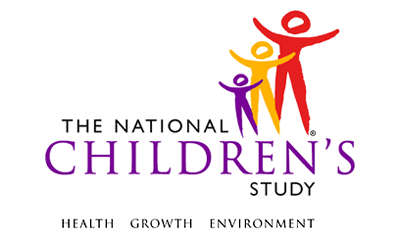 Biospecimen Child Urine Collection Instrument This page intentionally left blank.Biospecimen Child Urine Collection Instrument TABLE OF CONTENTSBIOSPECIMEN URINE COLLECTION	1Biospecimen Child Urine Collection Instrument Biospecimen URINE COLLECTION(TIME_STAMP_1) PROGRAMMER INSTRUCTION: INSERT DATE/TIME STAMP.PROGRAMMER INSTRUCTIONS:PRELOAD PARTICIPANT ID (P_ID) FOR CHILD AND RESPONDENT ID (R_P_ID) FOR   RESPONDENT.PRELOAD CHILD’S FIRST NAME (BABY_FNAME) AND DISPLAY NAME FOR “CHILD’S NAME” THROUGHOUT DOCUMENT.USE “the child” IN APPROPRIATE FIELDS THROUGHOUT THE INSTRUMENT IF CHILD’S NAME IS REFUSED.CUP0100/(URINE_INTRO). I would like to collect a sample of {CHILD’S NAME/the child}’s urine. Before I do so, I will explain this collection and ask you some questions. COLLECTOR INSTRUCTIONS: EXPLAIN THE CHILD URINE COLLECTION PROTOCOL TO THE PARENT OR CAREGIVER.BE SURE TO INFORM THE PARENT OR CAREGIVER THAT:SHE/HE NEEDS TO BE PRESENT WHILE THE BAG IS APPLIED AND REMOVED FROM THE CHILD.THE ADHESIVE ON THE BAG MAY CAUSE A MILD IRRITATION.RECORD AGREEMENT OR REFUSAL TO COLLECT URINE SPECIMEN.CONTINUE		  1     REFUSED		-1	CUP0100A/(RESP_REL). WHAT IS THE RELATIONSHIP OF THE PARENT OR CAREGIVER TO THE CHILD?MOTHER		   1FATHER		   2 OTHER	  	-5PROGRAMMER INSTRUCTIONS:IF URINE_INTRO = 1 AND RESP_REL = 1 OR 2, GO TO COLLECTION_METHOD.IF URINE_INTRO = -1 AND RESP_REL = 1 OR 2, GO TO REFUSE_REASON.OTHERWISE, IF RESP_REL = -5, GO TO RESP_REL_OTH.CUP0100B/(RESP_REL_OTH).SPECIFY__________________________PROGRAMMER INSTRUCTIONS:LIMIT TEXT TO 255 CHARACTERS.IF URINE_INTRO = 1, GO TO COLLECTION_METHOD.OTHERWISE, GO TO REFUSE_REASON.CUP0100C/(REFUSE_REASON). I am sorry that you have chosen not to participate in this collection.  Can you tell me why?DATA COLLECTOR INSTRUCTION:ENTER REASON FOR REFUSAL.  SPECIFY IF OTHER THAN ALLERGIC REACTION/IRRITATION OR DIAPER RASH. CONCERN ABOUT ALLERGIC REACTION/SKIN IRRITATION		1	(CUP0150)CHILD HAS A DIAPER RASH		2	(CUP0150)OTHER		-5REFUSED 		-1DON’T KNOW		-2CUP0100D/(REFUSE_REASON_OTH)SPECIFY____________________           (CUP0150)PROGRAMMER INSTRUCTION:LIMIT TEXT TO 255 CHARACTERS.CUP0150.  That’s fine.  Thank you for your time.   (TIME_STAMP_2)CUP0160/(COLLECTION_METHOD). HOW WILL THE URINE BE COLLECTED?DATA COLLECTOR INSTRUCTION:MARK THE CHOICE THAT INDICATES HOW THE CHILD’S URINE WILL BE COLLECTED.NCS PROVIDED URINE BAG		1  (CUP0200) OTHER		-5 CUP0170/(COLLECTION_METHOD_OTH)SPECIFY   ____________________                                 PROGRAMMER INSTRUCTION:LIMIT TEXT TO 255 CHARACTERS.CUP0200/(LAST_CHANGE_DATE/LAST_CHANGE_TIME/LAST_CHANGE_TIME_UNIT). When was the last time {CHILD’S NAME/the child}’s diaper was changed?DATA COLLECTOR INSTRUCTIONS:RECORD WHEN DIAPER WAS LAST CHANGED.ENTER A TWO-DIGIT MONTH, A TWO-DIGIT DAY, AND A FOUR-DIGIT YEAR.RECORD THE TIME AS HH:MM. BE SURE TO FILL THE SPACE WITH A ZERO WHEN NECESSARY AND TO MARK THE BOX TO CHOOSE “AM” OR “PM.” FOR EXAMPLE, IF THE LAST TIME CHILD WAS CHANGED WAS AT 2:05 PM, RECORD “02:05” AND CHOOSE “PM.”IF RESPONSE WAS DETERMINED TO BE INVALID, ASK QUESTION AGAIN AND PROBE FOR VALID RESPONSE.CUP0200A/(LAST_CHANGE_DATE).    LAST DIAPER CHANGE - DATE|___|___| / |___|___| / |___|___|___|___|	M	M	D	D	Y	Y	Y	YREFUSED 		-1DON’T KNOW		-2CUP0200B/(LAST_CHANGE_TIME).      LAST DIAPER CHANGE - TIME|___|___| : |___|___|	H	H	M	MREFUSED 		-1DON’T KNOW		-2CUP0200C/(LAST_CHANGE_TIME _UNIT).      LAST DIAPER CHANGE – AM/PMAM.		1PM.		2PROGRAMMER INSTRUCTIONS:HARD EDIT: INCLUDE HARD EDIT IF HOURS, MINUTES, MONTH OR DAY ARE NOT TWO DIGITS. (FILL THE SPACE WITH 0 AS NECESSARY.)HARD EDIT: INCLUDE HARD EDIT IF HOUR OR MONTH IS NOT BETWEEN 01 AND 12.HARD EDIT: INCLUDE HARD EDIT IF MINUTES ARE NOT BETWEEN 00 AND 59.HARD EDIT: INCLUDE HARD EDIT IF MONTH IS NOT BETWEEN 01 AND 12.HARD EDIT: INCLUDE HARD EDIT IF DAY IS NOT BETWEEN 01 AND 31.HARD EDIT: INCLUDE HARD EDIT IF YEAR IS < 2012.HARD EDIT: INCLUDE HARD EDIT IF DATE AND TIME IS GREATER THAN CURRENT DATE AND TIME.FORMAT DATE AS YYYYMMDD.CUP0300/(LAST_DRINK_DATE/LAST_DRINK_TIME/LAST_DRINK_TIME_UNIT). When was the last time {CHILD’S NAME/the child} had anything to drink?DATA COLLECTOR INSTRUCTIONS:RECORD THE LAST TIME CHILD DRANK ANYTHING. ENTER A TWO-DIGIT MONTH, A TWO-DIGIT DAY, AND A FOUR-DIGIT YEAR.RECORD THE TIME AS HH:MM. BE SURE TO FILL THE SPACE WITH A ZERO WHEN NECESSARY AND TO MARK THE BOX TO CHOOSE “AM” OR “PM.” FOR EXAMPLE, IF THE LAST TIME CHILD  DRANK WAS AT 2:05 PM, RECORD “02:05” AND CHOOSE “PM.”IF RESPONSE WAS DETERMINED TO BE INVALID, ASK QUESTION AGAIN AND PROBE FOR VALID RESPONSE.CUP0300A/(LAST_DRINK_DATE).    LAST DRINK - DATE|___|___| / |___|___| / |___|___|___|___|	M	M	D	D	Y	Y	Y	YREFUSED 		-1DON’T KNOW		-2CUP0300B/(LAST_DRINK_TIME).    LAST DRINK - TIME|___|___| : |___|___|	H	H	M     	MREFUSED 		-1DON’T KNOW		-2CUP0300C/(LAST_DRINK_TIME_UNIT).    LAST DRINK – AM/PMAM		1PM.		2PROGRAMMER INSTRUCTIONS:HARD EDIT: INCLUDE HARD EDIT IF HOURS, MINUTES, MONTH OR DAY ARE NOT TWO DIGITS. (FILL THE SPACE WITH 0 AS NECESSARY.)HARD EDIT: INCLUDE HARD EDIT IF HOUR OR MONTH IS NOT BETWEEN 01 AND 12.HARD EDIT: INCLUDE HARD EDIT IF MINUTES ARE NOT BETWEEN 00 AND 59.HARD EDIT: INCLUDE HARD EDIT IF DAY IS NOT BETWEEN 01 AND 31.HARD EDIT: INCLUDE HARD EDIT IF YEAR IS < 2012.HARD EDIT: INCLUDE HARD EDIT IF DATE AND TIME IS GREATER THAN CURRENT DATE AND TIME.FORMAT DATE AS YYYYMMDD.CUP0350/(CARE_PRODUCTS). Have you or anyone else used any of the following products on your child's diaper area in the past 24 hours?DATA COLLECTOR INSTRUCTIONS:READ THE CHOICES BELOW TO THE PARTICIPANT AND RECORD THE RESPONSE FOR EACH.SELECT ALL THAT APPLY.PROBE ANY OTHERS.IF THERE ARE ANY OTHER PRODUCTS USED THAT ARE NOT LISTED, SELECT OTHER AND SPECIFY THE PRODUCT TYPE.Child powder/talc/cornstarch		1 Diaper cream/ointment		2 Vaseline		3 Child wipes		4 Child shampoo/body wash		5 Child lotion		6 Baby oil		7 None		8 REFUSED		-1 DON’T KNOW		-2 OTHER		-5PROGRAMMER INSTRUCTIONS:IF CARE_PRODUCTS = ANY COMBINATION OF 1 THROUGH 7, GO TO CLEANSE_METHOD.IF CARE_PRODUCTS = -5 OR ANY COMBINATION OF 1 THROUGH 7 AND -5, GO TO CARE_PRODUCTS_OTH.IF CARE_PRODUCTS = 8, -1 OR -2, DO NOT ALLOW ANY OTHER RESPONSE, AND GO TO CLEANSE_METHOD.IF CARE_PRODUCTS = 8, -1 OR -2, DO NO ALLOW SELECTION OF ADDITIONAL RESPONSES.CUP0400/(CARE_PRODUCTS_OTH).SPECIFY     ________________________________________PROGRAMMER INSTRUCTION:LIMIT TEXT TO 255 CHARACTERS.DATA COLLECTOR COMPLETED QUESTIONSCUP0550/(CLEANSE_METHOD). HOW WAS THE CHILD’S GENITAL AREA CLEANSED?DATA COLLECTOR INSTRUCTION:MARK THE CHOICE THAT INDICATES HOW THE CHILD’S GENITAL AREA WAS CLEANSED PRIOR TO APPLICATION OF THE COLLECTION BAG.SOAP AND WATER		1 WATER ONLY	…	2 DID NOT CLEANSE		3 CUP0600/(CLEANSE_DONE_BY). WHO CLEANSED THE CHILD’S GENITAL AREA?DATA COLLECTOR INSTRUCTION:RECORD WHO CLEANSED THE CHILD. IF OTHER THAN DATA COLLECTOR OR PARENT, SPECIFY.DATA COLLECTOR		1  (PLACED_BAG_1)PARENT/CAREGIVER	…	2  (PLACED_BAG_1)OTHER		-5 CUP0650/(CLEANSE_DONE_BY_OTH).SPECIFY     ________________________________________PROGRAMMER INSTRUCTION:LIMIT TEXT TO 255 CHARACTERS.CUP0700/(PLACED_BAG_1). WHO PLACED THE URINE BAG ON THE CHILD?DATA COLLECTOR INSTRUCTION: RECORD WHO PLACED THE URINE BAG ON THE CHILD. DATA COLLECTOR		1 (BAG_2_USED)PARENT/CAREGIVER		2 (BAG_2_USED)OTHER 		-5             PARENT/CAREGIVER REFUSED             BAG PLACEMENT		3 (CUP2000)	CUP0750/(PLACED_BAG_1_OTH).SPECIFY _________________________________PROGRAMMER INSTRUCTION:LIMIT TEXT TO 255 CHARACTERSCUP0800/(BAG_2_USED) WAS A SECOND BAG USED? DATA COLLECTOR INSTRUCTION: RECORD YES IF A SECOND BAG WAS USED.  RECORD NO IF A SECOND BAG WAS NOT USED.  RECORD REFUSED IF A SECOND BAG WAS REFUSED.YES		1NO 		2	(SPECIMEN_STATUS)PARENT/CAREGIVER REFUSED BAG PLACEMENT	…………………….3 (TIME_STAMP_2)CUP0900/(BAG_2_USED_REASON) REASON FOR USING SECOND BAG.FIRST BAG LEAKED		1 (PLACED_BAG_2)FIRST BAG TORN/PULLED OFF		2 (PLACED_BAG_2)FIRST BAG SPILLED		3 (PLACED_BAG_2)BOWEL MOVEMENT		4 (PLACED_BAG_2)OTHER		-5CUP0900A/(BAG_2_USED_REASON_OTH).SPECIFY _____________________________________PROGRAMMER INSTRUCTION:LIMIT TEXT TO 255 CHARACTERSCUP0901/(PLACED_BAG_2). WHO PLACED THE SECOND BAG ON THE CHILD?DATA COLLECTOR INSTUCTION:RECORD WHO PLACED THE SECOND URINE BAG ON THE CHILD.  DATA COLLECTOR 		1 (SPECIMEN_STATUS)PARENT/CAREGIVER		2 (SPECIMEN_STATUS)CUP2000OTHER 		-5CUP0901A/(PLACED_BAG_2_OTH).SPECIFY __________________________PROGRAMMER INSTRUCTION:LIMIT TEXT TO 255 CHARACTERS.CUP1000/(SPECIMEN_STATUS). STATUS OF THE URINE COLLECTIONDATA COLLECTOR INSTRUCTION:ENTER THE STATUS OF THE URINE COLLECTION.COLLECTED		1	(BAG_REMOVED _BY)NOT COLLECTED		2CUP1600/(NO_SPECIMEN_REASON). DATA COLLECTOR INSTRUCTIONS:ENTER THE REASON WHY SPECIMEN WAS NOT COLLECTED. SELECT ONLY ONE RESPONSE.BAG LEAKED 		1	(COLLECTION_LOCATION)BAG TORN/PULLED OFF  		2	(COLLECTION_LOCATION) BAG SPILLED 		 3	(COLLECTION_LOCATION)CONTAINER/CUP SPILLED 		 4	(COLLECTION_LOCATION)CUP LEAKED 		 5	(COLLECTION_LOCATION)SPECIMEN CONTAMINATED 		 6	(COLLECTION_LOCATION)PHYSICAL LIMITATION		7	(COLLECTION_LOCATION)CAREGIVER ILL/EMERGENCY		8	(COLLECTION_LOCATION)COLLECTION SUPPLIES MALFUNCTIONED		9 	(COLLECTION_LOCATION)NO URINE TO TRANSFER		10	(COLLECTION_LOCATION)CHILD ILL/EMERGENCY		11	(COLLECTION_LOCATION)NO TIME		12	(COLLECTION_LOCATION)OTHER		-5REFUSED		-1	(COLLECTION_LOCATION)CUP1600A/(NO_SPECIMEN_REASON_OTH).SPECIFY   ____________ (COLLECTION_LOCATION)PROGRAMMER INSTRUCTION:LIMIT TEXT TO 255 CHARACTERS.CUP1650/(BAG_REMOVED_BY). WHO REMOVED THE BAG FROM THE CHILD?DATA COLLECTOR INSTRUCTION:RECORD WHO REMOVED THE URINE BAG FROM THE CHILD. IF OTHER THAN DATA COLLECTOR OR PARENT, SPECIFY.DATA COLLECTOR		1  (SPECIMEN_ID)PARENT/CAREGIVER	…	2  (SPECIMEN_ID)OTHER	-5 CUP1660/(BAG_REMOVED_OTH).SPECIFY __________________________PROGRAMMER INSTRUCTION:LIMIT TEXT TO 255 CHARACTERS.CUP1700/(SPECIMEN_ID). URINE COLLECTION CUP SPECIMEN IDDATA COLLECTOR INSTRUCTIONS:RECORD URINE COLLECTION CUP SPECIMEN ID.FORMAT MUST BE AA # # # # # # #-BU##|___|___|___|___|___|___|___|___|___|-BU|___|___|PROGRAMMER INSTRUCTIONS:CANNOT BE NULL.HARD EDIT: INCLUDE HARD EDIT IF FORMAT IS NOT AA # # # # # # #-BU## (FORMAT MUST BE AA # # # # # # #-BU##).CUP1750/(URINE_COLLECT_DATE). DATE CHILD URINE SPECIMEN WAS COLLECTED|___|___| / |___|___| / |___|___|___|___|	M     M        D   D          Y     Y     Y    YCUP1750A/(URINE_COLLECT_TIME).   TIME CHILD URINE SPECIMEN WAS COLLECTED|___|___| : |___|___|	H	H	M	MCUP1750B/(URINE_COLLECT_TIME_UNIT).    TIME CHILD URINE SPECIMEN WAS COLLECTED – AM/PMAM.		1PM.		2DATA COLLECTOR INSTRUCTION:RECORD THE DATE AS TWO DIGIT MONTH, TWO DIGIT DAY, AND FOUR DIGIT YEAR.PROGRAMMER INSTRUCTIONS:HARD EDIT: INCLUDE HARD EDIT IF HOURS, MINUTES, MONTH OR DAY ARE NOT 2 DIGITS (FILL THE SPACE WITH 0 AS NECESSARY)HARD EDIT: INCLUDE HARD EDIT IF HOUR OR MONTH IS NOT BETWEEN 01 AND 12HARD EDIT: INCLUDE HARD EDIT IF MINUTES ARE NOT BETWEEN 00 AND 59.HARD EDIT: INCLUDE HARD EDIT IF DAY IS NOT BETWEEN 01 AND 31.HARD EDIT: INCLUDE HARD EDIT IF YEAR IS < 2012.HARD EDIT: INCLUDE HARD EDIT IF DATE AND TIME IS GREATER THAN CURRENT DATE AND TIME.FORMAT DATE AS YYYYMMDDCUP1800/(COLLECTION_LOCATION). WHERE DID THE URINE COLLECTION OCCUR?DATA COLLECTOR INSTRUCTION:RECORD WHERE URINE COLLECTION OCCURRED OR WAS ATTEMPTED.HOME		1 (COLLECTION_COMMENT)CLINIC		2 (COLLECTION_COMMENT)OTHER LOCATION		-5 CUP1900/(COLLECTION_LOCATION_OTH).SPECIFY_________________________________PROGRAMMER INSTRUCTION:LIMIT TEXT TO 255 CHARACTERS.CUP1900/(COLLECTION_COMMENT). RECORD ANY PROBLEMS OR CONCERNS ABOUT THE COLLECTION.DATA COLLECTOR INSTRUCTION: DOCUMENT ANY PROBLEMS OR CONCERNS ABOUT THE CHILD URINE COLLECTION PROCEDURE. NO COMMENTS………..1	(CUP2000)COMMENT………………2	CUP1900A/(COLLECTION_COMMENT_OTH).           SPECIFY_________________________________PROGRAMMER INSTRUCTION:LIMIT  TEXT TO 255 CHARACTERS.CUP2000. {That’s fine. Thank you for your time./Thank you for your child’s participation in this sample collection.}PROGRAMMER INSTRUCTIONS:IF PLACED_BAG_1 = 3 or BAG_2_USED = 3, DISPLAY “That’s fine. Thank you for your time.”OTHERWISE DISPLAY, “Thank you for your child’s participation in this sample collection.” (TIME_STAMP_2) PROGRAMMER INSTRUCTION: INSERT DATE/TIME STAMP.Event:6-Month, 12-Month Participant:ChildRespondent:Parent/CaregiverDomain:BiospecimenType of Document:Data Collection InstrumentAllowable Mode:  In-PersonAllowable Method: CAPIRecruitment Groups:EH, PB, HI Version:1.0Release:MDES 3.0